ПАМЯТКА ПО ВАКЦИНАЦИИ 
ОТ COVID-19Уважаемые туймазинцы! В районе наблюдается ухудшение эпидемиологической ситуации 
с COVID-19. Отмечается рост количества больных коронавирусной инфекцией. Если в 2020 году болели 
в основном люди старшего возраста, то сейчас заболевание отмечается у лиц 
и старшего, и  молодого возраста.Мы призываем вас соблюдать масочный режим и социальную дистанцию, а также в кратчайшие сроки сделать прививку против COVID-19 и защитить себя и своих близких от этой опасной инфекционной болезни.  Вакцинация является самой эффективной мерой профилактики опасной инфекции.На сегодняшний день вакцинацию можно получить в поликлинике, во врачебных амбулаториях и на ФАПах.Как защитить себя и окружающих от заражения?Лучшая защита - вакцинация. Для профилактики заражения соблюдайте следующие правила:- избегайте людных мест;- сократите контакты;- носите маску;- пользуйтесь антисептиками с содержанием спирта не менее 70%;- мойте руки после посещения общественных мест и не касайтесь ими лица;- протирайте смартфоны спиртовыми салфетками;- промывайте овощи и фрукты под горячей водой.Занимайтесь спортом, употребляйте продукты богатые белками, витаминами 
и минеральными веществами и не забывайте про полноценный сон.Вакцинацию могут пройти люди, не имеющие медицинских противопоказаний.В приоритетном порядке вакцинации подлежат следующие категории граждан:•      лица старше 60 лет;•      работники социальной сферы и другие лица, работающие с большим количеством людей;•      люди с хроническими заболеваниями.   Какие есть противопоказания к вакцинации?•      гиперчувствительность к какому-либо компоненту вакцины или к вакцине, содержащей аналогичные компоненты;•      тяжелые аллергические реакции в анамнезе;•      острые инфекционные и неинфекционные заболевания;•      обострение хронических заболеваний. Вакцинацию проводят не ранее чем через 2-4 недели после выздоровления или ремиссии;•      беременность и период грудного вскармливания;•      возраст до 18 лет.Как себя вести после вакцинации от новой коронавирусной инфекцииУ некоторых людей после вакцинации может возникнуть гриппоподобный синдром – повысится температура и др. Не у всех может быть такая реакция, но, если она есть — это нормально. Допускается симптоматическая терапия – можно принять жаропонижающие и противовоспалительные средства. При сохранении высокой температуры и плохого самочувствия надо обратиться к врачу.В первые три дня после вакцинации не рекомендуются интенсивные физические нагрузки, сауна. Принимать душ можно спокойно.В первые три дня после вакцинации рекомендуется ограничить прием алкоголя.Полноценный иммунный ответ на введение вакцины будет формироваться 35-42 дня, поэтому после вакцинации в течение этого периода необходимо соблюдать все меры предосторожности, чтобы 
не заразиться коронавирусом.Пока нарабатывается иммунитет, необходимо носить маску, соблюдать социальную дистанцию, тщательно соблюдать правила личной гигиены.Если после вакцинации или в промежутках между двумя прививками наступила беременность, не переживайте. Вакцинация не создает никаких дополнительных рисков и не представляет угрозы для здоровья женщин и их будущего потомства.Пункты вакцинации:Вы можете сделать прививку против Covid-19 с 8:00 до 20:00ч. без перерыва и выходных в следующих пунктах вакцинации:
Поликлиника № 1 (г.Туймазы, ул.Мичурина, 18, каб.№44);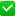 Поликлиника №2 (г.Туймазы, ул.Ленина, 16, каб.№208, №415);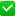 Кандринская районная больница (с.Кандры, ул.Мира, д.12, каб.№16);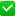 Серафимовская районная больница (с.Серафимовский, ул.Ленина, 1, каб.№3);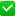 Субханкуловская районная больница (с.Субханкулово, ул.Южная, 7, каб.№211);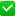 Карамалы-Губеевская амбулатория (с.Карамалы-Губеево, ул. Ленина, 11);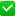 Нижнетроицкая амбулатория (с.Нижнетроицкий, ул.Гагарина, 16);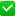 Торговый центр "Аструм" (г.Туймазы, ул.Островского, 2 (№117).График работы пункта вакцинации, расположенного в помещении Совета ветеранов (г.Туймазы, ул.Островского, 53): с 11:00 до 19:00 ч. в будние дни. Пройти вакцинацию может каждый, независимо от места проживания и прикрепления. Чтобы сделать прививку, с собой нужно взять паспорт, СНИЛС.Колл-центр Туймазинского района по оказанию помощи одиноко проживающим гражданам, лицам с ОВЗ работает с 9.00 до 17.00 по будням: 8 (347) 279936.